Daniel y El ApocalipsisVerdadero o Falso (V / F ): Circule la respuesta correctaEl libro de Daniel lleva por tema: Dios está en control……………………….…...( V / F )Daniel y sus compañeros fueron un ejemplo de dedicación y entrega………….…( V / F )El autor del libro d Daniel fue Moisés……………………………………………..( V / F )Selección Múltiple: Circule la respuesta correctaEn que año, del reinado del Rey Joacim, comenzó la invasión del Rey Nabucodonosor?En el año segundoEn el año cuartoEn el año terceroEn el año primeroComo se llama el periodo en el que los Judíos fueron llevados cautivos por Nabucodonosor?Los tiempos de los gentilesLos tiempos del martirioLos tiempos de gozoLos tiempos de los JudíosQue significa “La plenitud de los gentiles”?Significa: el número de almas que dios está añadiendo a la iglesia y termina cuando Jesús venga por su iglesia en el arrebatamiento.Significa: un número muy grande de personasSignifica: todos los gentiles en el cieloSignifica: el tiempo de los gentilesQue significa el nombre de Daniel y cual fue su nombre y significado después de que el rey se lo cambiara?Daniel – Dios el Cruel y se la cambio a Beltasar – El príncipe de DiosDaniel – Dios es Amor y se la cambio a Judas – El traicioneroEster – Hadasa y se le cambio a Hadasa – EsterDaniel – Dios es mi Juez y se le cambio a Beltasar – El príncipe de BelCual era el verdadero nombre de Sadrac?AnaniasPabloJonasJesusCuál era el verdadero nombre de Mesac?AnaniasJuanMisaelAzariasCuál era el verdadero nombre de Abed-nego?AzariasAdolfoNéstorMisaelCual fue la idea que concibió el Rey Nabucodonosor para el segundo año de su reinado?La idea de matar a todos los JudíosLa idea de gobernar solo a BabiloniaLa idea de las Naciones UnidasLa idea de suicidarseDe que figura se trataba el primer sueño de Nabucodonosor?De un árbolDe una serpienteDe una estatuaDe una casaQue representa la roca de la montaña?El advenimiento de Cristo como MesíasUna brújulaUna paredQue Cristo no vendráQue imperio representa el pecho de la estatua?El imperio EgipcioEl imperio RomanoEl imperio de los Medos y los PersasEl imperio JudíoQue imperio representa las piernas de la estatua?El imperio RomanoEl imperio JudíoEl imperio BabilónicoEl imperio GriegoEscriba la respuesta: estas preguntas también se encuentran en su libro.Haga un resumen de la importancia que el capítulo 1, de Daniel, tiene en el estudio de las profecías (Página 21): ________________________________________________________________________________________________________________________________________________________________________________________________________________________________________________________________________________________________________________________________________________________________________________________________________________________________________________Defina la actitud de Nabucodonosor al identificar la estatua. ¿Cómo fue su origen y cuáles fueron sus planos de construcción? (Pagina 27)  ________________________________________________________________________________________________________________________________________________________________________________________________________________________________________________________________________________________________________________________________________________________________________________________________________________________________________________Explique que representa el cuarto varón para los hebreos y para Nabucodonosor en el horno en llamas (Página 27): ________________________________________________________________________________________________________________________________________________________________________________________________________________________________________________________________________________________________________________________________________________________________________________________________________________________________________________Describa la organización literaria que Daniel usa en el capítulo 4 (Página 32): ________________________________________________________________________________________________________________________________________________________________________________________________________________________________________________________________________________________________________________________________________________________________________________________________________________________________________________¿Cuál fue la actitud de Daniel ante el Rey cuando supo la interpretación? (Página 32) ________________________________________________________________________________________________________________________________________________________________________________________________________________________________________________________________________________________________________________________________________________________________________________________________________________________________________________¿Cuál fue el cambio de Nabucodonosor? (Página 32) ________________________________________________________________________________________________________________________________________________________________________________________________________________________________________________________________________________________________________________________________________________________________________________________________________________________________________________¿Cómo se puede evitar el salto histórico entre el capítulo 4 y 5? (Página 37) ________________________________________________________________________________________________________________________________________________________________________________________________________________________________________________________________________________________________________________________________________________________________________________________________________________________________________________¿Cuáles son los tres elementos en la escritura en la pared y cuáles son sus significados? (Pagina 37) ________________________________________________________________________________________________________________________________________________________________________________________________________________________________________________________________________________________________________________________________________________________________________________________________________________________________________________Describa la reinos en los que Daniel sirvió (Página 39): ________________________________________________________________________________________________________________________________________________________________________________________________________________________________________________________________________________________________________________________________________________________________________Describa la relación entre Daniel y los oficiales en el reino (Pagina 42) ________________________________________________________________________________________________________________________________________________________________________________________________________________________________________________________________________________________________________________________________________________________________________________________________________________________________________________¿Cuál fue la base de acusación contra Daniel? Y ¿Cuál fue su reacción? (Pagina 42) ________________________________________________________________________________________________________________________________________________________________________________________________________________________________________________________________________________________________Describa uno de los símbolos que se encuentran en el capítulo 6 incluyendo su significado (Página 42): ________________________________________________________________________________________________________________________________________________________________________________________________________________________________________________________________________________________________________________________________________________________________________________________________________________________________________________Describa las cuatro viciones de Daniel y de su significado simbolico (Pagina48): ________________________________________________________________________________________________________________________________________________________________________________________________________________________________________________________________________________________________¿Cuál será el papel del anticristo, y como lo podemos identificar? (Pagina 48) ________________________________________________________________________________________________________________________________________________________________________________________________________________________________________________________________________________________________________________________________________________________________________________________________________________________________________________¿Cuál es la Comparación?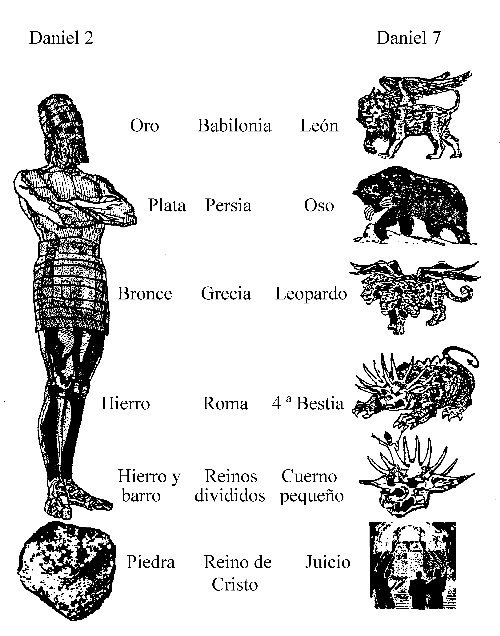 Describa la cronología de los capítulos 5, 6, 7 y 8 (Página 52): ________________________________________________________________________________________________________________________________________________________________________________________________________________________________________________________________________________________________________________________________________________________________________________________________________________________________________________________________________________________________________________________________________________________________________________________________¿En qué consiste el conflicto en la visión del carnero y el macho cabrío? ________________________________________________________________________________________________________________________________________________________________________________________________________________________________________________________________________________________________________________________________________________________________________________________________________________________________________________________________________________________________________________________Haga una lista de los acontecimientos históricos que se mencionan en el capitulo 8 (Pagina 52): ________________________________________________________________________________________________________________________________________________________________________________________________________________________________________________________________________________________________________________________________________________________________________________________________________________________________________________________________________________________________Explique el papel de Antioco Epifanes IV y a quien representa (Pagina 52): ________________________________________________________________________________________________________________________________________________________________________________________________________________________________________________________________________________________________________________________________________________________________________¿Quien es el mensajero del cielo? ¿Cuál era su mensaje? (Pagina 52) ________________________________________________________________________________________________________________________________________________________________________________________________________________________________________________________________________________________________________________________________________________________________________________________________________________________________________________________________________________________________________________________¿Cuales son los 6 objetivos que ocurrirán en las 70 semanas? (Pagina 55)____________________________________________________________________________________________________________________________________________________________________________________________________________________________________________________________________________________________________________________________________________________________Describa las 70 semanas, desde su comienzo hasta su final (Pagina 56): ________________________________________________________________________________________________________________________________________________________________________________________________________________________________________________________________________________________________________________________________________________________________________________________________________________________________________________________________________________________________________________________________________________________________________________________________________________________________________________________________________________________________________________________________________________________________________________________________________________________________________________________________________________________________________________________________________________________________________________________________________________________________________________________________________________________________________________________________________________________________________________________________________________________________________________________________________________________________________________________________________________________________________________________________________________________Explique en detalle los sucesos entre las semanas 69 y 70 (Pagina 58): ________________________________________________________________________________________________________________________________________________________________________________________________________________________________________________________________________________________________________________________________________________________________________________________________________________________________________________________________________________________________________________________________________________________________________________________________________________________________________________________________________________________________________________________________________________________________________________________________________________________________________________________________________________________________Describa la asignatura del angele Gabriel y del angel Miguel (Pagina 62): ________________________________________________________________________________________________________________________________________________________________________________________________________________________________________________________________________________________________________________________________________________________________________¿Que importancia tienen los oficios de Cristo? (Página 78) ________________________________________________________________________________________________________________________________________________________________________________________________________________________Anote las divisiones en el libro del Apocalipsis (Pagina 78): ________________________________________________________________________________________________________________________________________________________________________________________________________________________________________________________________________________________________________________________________________________________________________¿Qué costumbres había en la iglesia de Esmirnar? (Pagina 84) ________________________________________________________________________________________________________________________________________________________________________________________________________________________________________________________________________________________________¿Qué periodo de tiempo representa la iglesia de Tiatira? (Pagina 84) ________________________________________________________________________________________________________________________________________________¿En que consistía la influencia de la iglesia de Laodicea? (Pagina 89) ________________________________________________________________________________________________________________________________________________¿Qué valor espiritual tiene el mensaje a la iglesia de Laodicea? (Pagina 89) ________________________________________________________________________________________________________________________________________________________________________________________________________________________Escriba un resumen describiendo el trono de Dios (Pagina 93): ________________________________________________________________________________________________________________________________________________________________________________________________________________________________________________________________________________________________________________________________________________________________________________________________________________________________________________________________________________________________________________________________________________________________________________________________________________________________________________________________________________________________________________________________________________________________________________________________________________________________________________________________________________________________________________________________________________________________________________________________________________________________________________Selección Múltiple: Circule la respuesta correcta (Comenzando desde la página 95 en adelante)¿Con cuántos sellos esta sellado el rollo con el que comienza el capítulo 5?7936En el capítulo 6, el primer sello fue abierto. ¿Qué se apareció cuando el sello fue abierto?Una mujer con cuernosOtro selloUna campanaUn jinete sobre un caballo blanco¿A quiénes se refiere cuando se menciona los 144,000?A los apóstolesA las tribus de IsraelA los animalesA los ángelesCuando la tercera trompeta suena, una estrella cae del cielo. ¿Cómo se llama esta estrella?ArmagedónLuz bellaAmarguraTempestad¿Quiénes son los jinetes de Satanás?Son ángeles de DiosSon personas malasSon demonio del abismoSon vientos contrariosSelección Múltiple: Termine la frase (Circule la respuesta correcta – todas estas frases son tomadas del libro)La entrada de __________________ en persona como juez.DiosMoisésCristoJuanAlgunos creen que los dos testigos serán _______________ y ______________.Moisés y ElíasDaniel y JuanEnoc y JobJuan y PabloLa mujer vestida del sol representa el _______________ de Dios.AmorPuebloÁngelSantuarioEl tiempo de los gentiles comenzó con la _____________ da una imagen y terminara con la __________________ de la imagen de la Bestia.AdoraciónConstrucciónVisiónImplantaciónLos ___________ del versículo 2 del capítulo 14, son __________ de la gran tribulación.AncianosÁngelesDiscípulosMártiresNo mas ________________ por los pecadores, no mas ______________. La larga paciencia de Dios termino.Intercesión, DilaciónLlorar, MisericordiaSuplica, LlantoAmor, Paciencia¿De cuantas copas trata el capítulo 16?63770 veces 7Se cree que los últimos días de la Roma de la bestia será el centro del sistema ______________ avivado, y el ministerio de la _____________ en su forma final, una _________________ religiosa por una temporada, será llevada por la _____________, es decir, dominara el poder civil del imperio del ___________________.Gubernamental, Política, Mentalidad, Iglesia, SeñorSatánico, Iniquidad, Confederación, Bestia, AnticristoGubernamental, Iniquidad, Mentalidad, Bestia, SeñorSatánico, Política, Confederación, Iglesia, Anticristo¿De cuántos aleluyas habla el capítulo 19?4753 El esposo ______________ después el Reino Mesiánico y gobernara sobre las naciones de la tierra por mil años.QuebrantaraRomperáEstableceráDivorciaraLa forma de gobierno será una ______________, el dominio de Dios en la persona de su hijo, Jesucristo…TeocraciaMonarquíaAnarquíaDemocraciaMuchos creyentes tienen un __________________ muy débil e insuficiente del estado eternal de la tierra.EspírituConceptoEstilo de vidaEmblemaDentro de la santa cuidad está el trono de Dios y del ________________, y debajo del trono sale el rio de agua de vida.DiabloEspíritu SantoHombreCorderoJesus es la fuente y la raíz de la existencia de _________________.El amorDavidLa profecíaLa existencia